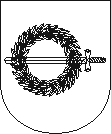 BIUDŽETINĖ ĮSTAIGA PRIEKULĖS KULTŪROS CENTRASBiudžetinė įstaiga, Turgaus g. 4, LT-96341 Priekulė,Tel. 8 (685) 41668, el. p. priekuleskc@gmail.comDuomenys kaupiami ir saugomi Juridinių asmenų registre, kodas 302296063Klaipėdos rajono savivaldybės administracijos                                                           2022-04-21   Nr. P1.1-05Kultūros, sveikatos ir socialinės politikos skyriuiDĖL VEIKLOS PLANO IR ATASKAITOSDirektorė                                                                                                                        Rūta SteponavičienėErnesta Zolotova, renginių organizatorė 8 601 66270                                                    PLANAS                                                    PLANAS                                                    PLANAS                                                    PLANAS                                                    PLANAS                                                    PLANAS                                                    PLANASEil.Nr.Eil.Nr.    Data                Veikla        Vieta   Atsakingas           asmuo1.1.Nuo 05 - 02Nikolajaus Rericho paveikslų parodaDrevernos kultūros namaiV. Asnauskienėnemokama2.2.05-06;  07;12; 13; 20; 21;27; Lietuvininkų kraštą pristatančios folklorinė edukacija „Į žvejus eisiu“. Drevernos kultūros namai, Gižo sodybaV. Asnauskienėužsakoma3.3.05-13 18.00 Moterų ansamblio „Žvejytės“ koncertinė programa Mildos šventėje Vėžaičių kultūros centrasV. Asnauskienė4.4.05-07Ernsto Vicherto teatro teatralizuota programa ,,Kafija“ ir pasaka ,,Joniukas ir Grytutė“, Drevernos uosto vasaros sezono atidarymo šventėje ,,Vėjo festivalyje“Drevernos uostasD. Savickisnemokama5.5.05-14Ernsto Vicherto teatro teatralizuota programa Gargždų krašto muziejaus renginyje ,,Muziejaus naktis“Stragnų II km. Priekulės sen., koplyčia-mauzoliejusD. Savickisnemokamas6.6.05-1413.00Folkloro ansamblių ,,Vėlingis“ ir ,,Žvejytės“ koncertinė programa  folkloro šventėje ,,Auga vuobelelė“Girkalių kultūros namaiR. VildžiūnienėV. Asnauskienėnemokamas7.7.05-2018.00Kaimynų diena AgluonėnuoseAgluonėnų gyvenvietės sodasA. Žilienėnemokamas8.8.05-2117.00Ėrikos Juknevičienės fotografijos darbų parodos atidarymas „Sustok, akimirka žavinga...“. Agluonėnų kultūros namų fojėA. Žilienėnemokamas9.9.05-2912.00Tarptautinei vaikų gynimo dienai skirtas renginys „Svajokliai vaikai“. Agluonėnų gyvenvietės sodasR. Kutkėnemokamas10.10.05-2718.00SPARSE projektas Drevernoje – aktoriaus Justo Tertelio autorinių dainų koncertas „Prabudinam“.Drevernos kultūros namaiV. AsnauskienėnemokamasATASKAITAATASKAITAATASKAITAATASKAITAATASKAITAATASKAITAATASKAITA1.02-21 iki 03-07 02-21 iki 03-07 Stanislovo Meškausko medinių kaukių parodaDrevernos kultūros namaiV. Asnauskienėnemokamas2.03-0117.00 03-0117.00 Užgavėnės Agluonėnų sodeAgluonėnų sodasA. Žilienėnemokamas3.03-0117.30 03-0117.30 Užgavėnės DrevernojeDrevernos kultūros namų kiemelisV. Asnauskienėnemokamas4.03-0319.0003-0319.00Telšių Žemaitės dramos teatro spektaklis ,,Šventųjų gyvenimas”Priekulės kultūros centrasE. Zolotovamokamas5.03-0418.0003-0418.00Klounų teatro studijos Duliduspektaklis visai šeimai ,,Arklio Dominyko meilė”.Priekulės kultūros centrasE. Zolotovamokamas6.03-0513.0003-0513.00Muzikinis edukacinis susitikimas su tautodailininke keramike, grafike, knygų iliustratore Violeta Astrauskiene.Drevernos kultūros namaiV. Asnauskienėnemokamas7.03-1015.0003-1015.00„7-ios minutės pasakų iš Drevernos “ – etninės veiklos projekto „Pirm ilgų čėsų – lietuvininkų pasakos tarmiškai“ pristatymas.Drevernos kultūros namų facebook paskyrojeV. Asnauskienė8.03-1112.0003-1112.00„LIETUVA-TAI MES“. Renginys, skirtas Lietuvos Nepriklausomybės atkūrimo dienai.Agluonėnų km. aukuro kalnasR. Kutkėnemokamas9.03-1115.0003-1115.00Muzikinė  kūrybinė popietė „Mes – Lietuvos vaikai“.Drevernos kultūros namaiV. Asnauskienėnemokamas10.03-14iki 04-2203-14iki 04-22Šilutės meno mokyklos mokinių paroda. Drevernos kultūros namaiV. Asnauskienėnemokamas11.03-1611.0003-1611.00Etninės veiklos projekto „Pirm ilgų čėsų – lietuvininkų pasakos tarmiškai“ pristatymas.Gargždų J. Lankučio viešosios bibliotekos Agluonėnų filialas  V. Asnauskienė12.03-1819.00 03-1819.00 Anykščių kultūros centro teatro spektaklis ,,Bona Sforca. Atsisveikinimas”.Priekulės kultūros centrasE. Zolotovamokamas13.03-1717.0003-1717.00Etninės veiklos projekto „Pirm ilgų čėsų – lietuvininkų pasakos tarmiškai“ pristatymas.Gargždų J. Lankučio viešosios bibliotekos Dituvos filialas  V. Asnauskienė14.03-2315.0003-2315.00Tiesioginė transliacija „Lietuvininkų tarmė ir gyvenimo būdas pagal I. Simonaitytės knygas“.Drevernos kultūros namų facebook paskyrojeV. Asnauskienė15.03-2519.0003-2519.00Ernsto Vicherto teatro spektaklio premjera ,,Urtė” pagal I. Simonaitės romaną ,,Aukštujų Šimonių likimas” rež. Donatas Savickis.Priekulės kultūros centrasD. Savickismokamas16.03-2617.0003-2617.00Pavasario lygiadienio sutikimas „Pavasaris – pavandenis“.Drevernos kultūros namaiV. Asnauskienėnemokamas17.03-2918.0020.0003-2918.0020.00Animacinis filmas vaikams ,,Ruonių komanda“.Filmas ,,Mėlyna kaip apelsinas žemė“.Priekulės kultūros centrasE. Zolotovamokamas18.03-3118.3003-3118.30Ernsto Vicherto teatro spektaklis ,,Urtė” pagal I. Simonaitės romaną ,,Aukštujų Šimonių likimas” rež. Donatas Savickis.Priekulės kultūros centrasD. Savickismokamas